Application Fee: $1,000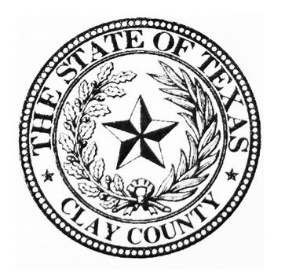 Clay County, Texas
Application for Tax Abatement
and other Economic Development IncentivesIntroductionThis Application is required by Clay County and is in accordance with the Guidelines and Criteria for Tax Abatement and Other Economic Development Incentives adopted by the Clay County Commissioners Court. By submitting this application and the application fee, the applicant acknowledges that they have read and understood the guidelines and criteria. Application InformationApplicant/Property Owner: ________________________________________________________
Project Name, if applicable: ________________________________________________________
Mailing address: _________________________________________________________________
Phone: __________________________ Email: _______________________________Applicant’s Representative: Name and Title: _______________________________________________Address: _____________________________________________________Phone: ________________ Email: ________________________________Is the proposed project located within a city or city ETJ? If so, has an abatement request been filed with that jurisdiction? ____________________________________________________________Is the proposed project within a reinvestment zone? If so, indicate which: _________________________________________________________________________________Has any other local jurisdiction granted an abatement for the proposed project? If so, please detail which jurisdiction and provide the terms of that abatement agreement. ______________________________________________________________________________A description of the project location (including a plat with precise location and legal description). It must show the detail of all proposed ingress and egress and all County, state and federal roads that might be affected, and the location of any pre-existing structure within one mile of the reinvestment zone or Project: _____________________________________________ __________________________________________________________________________Description of project size, scope and footprint (if possible, include a drawing or concept sketch of the proposed project layout), if energy project, include number and size of units: __________________________________________________________________________________________________________________________________________________________________________________________________________________________________________________________________________________________________________________________________________________________________________________
The expected fair market value ("FMV") of the Project upon completion showing a separate FMV of the land on which the Project will be located and the added FMV of the facility: __________________________________________________________________________ ____________________________________________________________________________________________________________________________________________________
The increase in FMV of the reinvestment zone property when the Project is completed and operational, showing the FMV both before and after the Project is completed: ____________________________________________________________________________________________________________________________________________________________Identify any land outside the reinvestment zone property, affected for additional resources such as water, sewer, drainage, roads, easements, pipelines, and electricity (showing route to a transmission line or pipeline): _________________________________________ __________________________________________________________________________________________________________________________________________________________________________________________________________________________________________The number of full-time permanent employees/jobs to be created by the Project when operational: ______________________________________________________________________________ ____________________________________________________________________________________________________________________________________________________________The salary ranges for permanent employees, including employee benefits, stated separately: ______________________________________________________________________________ __________________________________________________________________________________________________________________________________________________________________________________________________________________________________________Detail any other direct benefits to Clay County as a result of this project: __________ ________________________________________________________________________________________________________________________________________________________________________________________________________________________________________________________________________________________________________________________The initial determination of applicable City, County, State, Federal or other jurisdictional entities (such as TCEQ, FDA, DOD) Codes or Requirements, and any Extraterritorial Jurisdiction (ETJ) impacting the proposed Project: __________________________________________________ ________________________________________________________________________________________________________________________________________________________________________________________________________________________________________________________________________________________________________________________
Expected additional resources required of the County such as water, sewer, drainage, roads, easements, fire, and security: ___________________________________________________ ___________________________________________________________________________________________________________________________________________________________________________________________________________________________________________________Any plans for environmental, historical, anthropological, cultural, and aesthetical impact to the reinvestment zone property and the properties of the immediate neighbors of the Project, the general area of the Project will be an important consideration in approval of abatement agreement: ______________________________________________________________________________ ________________________________________________________________________________________________________________________________________________________________________________________________________________________________________________________________________________________________________________________Anticipated time to complete the Project showing all phases as scheduled: ____________________________________________________________________________________________________________________________________________________________Applicant's requested abatement by percentage, by year: _____________________________ ____________________________________________________________________________________________________________________________________________________________The percentage of local suppliers, contractors, or labor force to be used in the construction of the Project: _______________________________________________________________________ ______________________________________________________________________________Determination of how proposed affected land and property is currently taxed (FMV or Ag value) and how the property will be classified after project development: ________________ ___________________________________________________________________________The projected dates for the beginning construction and the beginning of actual operations: ___________________________________________________________________________Whether the facility is expected to require connection to an energy source (electric or gas), including generally the route(s) to connect to any existing energy source (electric transmission line or pipeline): _____________________________________________________________Whether or not securing a connection to an energy source will cause acquiring rights-of­ way by eminent domain. (This shall identify all public roads and landowners to be crossed to connect to a transmission line.): ______________________________________________________ ______________________________________________________________________________________________________________________________________________________Conflict of interest: No public official (i) has or may have any interest (financial or otherwise) in the success of the Project or (ii) is in any way employed by any person or entity associated with the applicant. Description of project business: _____________________________________ ____________________________________________________________________________________________________________________________________________________Certification: By signing below, the applicant certifies its intent to comply with all applicable local, state, and federal laws.The application fee of $1,000 is required for application consideration by Clay County. CERTIFICATION_____________________________ does hereby certify that all statements and representations made herein are accurate to the best of its knowledge and agree to comply with these terms.By Authorized Representative:_________________SignatureName:_______________
Title: __________________________________DateSTATE OF TEXAS COUNTY OF CLAYThis instrument was acknowledged before me on __________________ Date, by _______________________________________________.Notary: ____________________________________________Exhibit 1 Location of Project